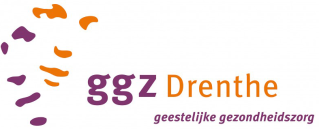 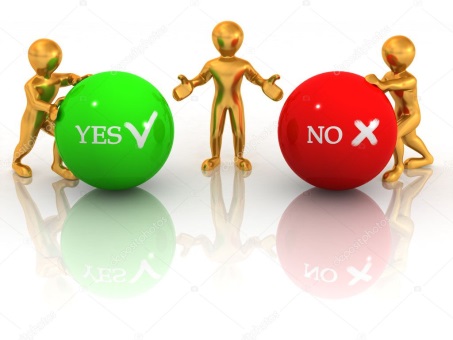 Programma  eindejaarssymposium  “Van gesprek naar genen en internet technologie: psychiatrie van de toekomst”Datum 13-12-2018 locatie De Nieuwe Kolk te Assen, adres: Weiersstraat 1, 9401 ET Assen12.30 uur 	Lunchbuffet (Foyer Theatercafé)13.15 uur	Inloop eindejaarssymposium13.30 uur	Opening door Danielle Cath en drs. Johan Arends.13.45 uur	De rol van MRI in vaststellen van behandeldoelen bij psychose:	Prof. Dr. A. (Andre) Aleman, hoogleraar cognitieve neuropsychiatrie Faculteit Medische Wetenschappen UMCG	Discussiant: Johan Arends14.20 uur 	Kun je Complexe PTSS behandelen in 2 weken?	Prof. Dr. Ad de Jongh,  GZ-psycholoog, bijz. hoogleraar angst- en gedragstoornissen aan de Universiteit van Amsterdam en hoofd wetenschappelijk onderzoek bij PSYTREC (Psychotrauma Expertise Centrum) 	Discussiant: Rick de Haart14.55 uur		Genetisch paspoort lust of last?:	Prof. Dr. L.H. (Lude) Franke, adjunct-hoogleraar System afdeling klinische Genetica Faculteit Medische Wetenschappen UMCG			Discussiant: Hans Mulder15.30 uur		Pauze  (koffie / thee of frisdrank) – 20 min.15.50 uur		De dagboekmethode in de kliniek:Dr. Harriëtte Riese, senior onderzoeker Faculteit Medische Wetenschappen UMCG	Discussiant: Danielle Cath16.25 uur	Hoe ver kunnen we gaan (in de psychiatrie)?  Medische en ethische kwesties in beeld:	Prof. Dr. I.D. (Inez) de Beaufort, hoogleraar gezondheidsethiek  ErasmusMC Rotterdam17.00 uur	Afronding17.15 uur	Borrel17.45 uur	Einde